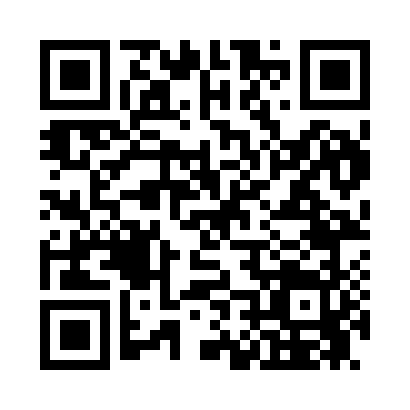 Prayer times for Boreman, West Virginia, USAMon 1 Jul 2024 - Wed 31 Jul 2024High Latitude Method: Angle Based RulePrayer Calculation Method: Islamic Society of North AmericaAsar Calculation Method: ShafiPrayer times provided by https://www.salahtimes.comDateDayFajrSunriseDhuhrAsrMaghribIsha1Mon4:286:031:305:278:5610:312Tue4:296:041:305:278:5610:313Wed4:306:041:305:278:5610:314Thu4:316:051:305:278:5610:305Fri4:316:061:315:278:5610:306Sat4:326:061:315:278:5510:297Sun4:336:071:315:278:5510:298Mon4:346:071:315:288:5510:289Tue4:356:081:315:288:5410:2710Wed4:366:091:315:288:5410:2711Thu4:376:091:325:288:5310:2612Fri4:386:101:325:288:5310:2513Sat4:396:111:325:288:5210:2514Sun4:406:121:325:288:5210:2415Mon4:416:121:325:288:5110:2316Tue4:426:131:325:288:5110:2217Wed4:436:141:325:288:5010:2118Thu4:446:151:325:278:4910:2019Fri4:456:151:325:278:4910:1920Sat4:466:161:325:278:4810:1821Sun4:476:171:325:278:4710:1722Mon4:486:181:325:278:4710:1623Tue4:506:191:325:278:4610:1524Wed4:516:201:325:278:4510:1325Thu4:526:201:325:268:4410:1226Fri4:536:211:325:268:4310:1127Sat4:546:221:325:268:4210:1028Sun4:566:231:325:268:4110:0829Mon4:576:241:325:258:4010:0730Tue4:586:251:325:258:3910:0631Wed4:596:261:325:258:3810:04